    REUNION DU CONSEIL d’ADMINISTRATION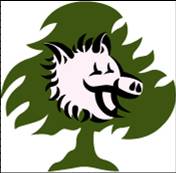 MARdi 30 juin 2020  syntheseInformations généralesFédération Française de Bridgecompte rendu de la réunion d'informations du 4 juinLa réunion par visioconférence a fait apparaitre de nombreuses difficultés et des divergences importantes entre les présidents de Comités, principalement sur le calendrier des compétitions.Il a été difficile de recueillir une unanimité sur l’ensemble de ces questions et les prises de décisions ont été renvoyées au Comité Fédéral des 25 et 26 juin prochains et sont présentées dans le power point.compte rendu du Conseil d'administration du 16 juinLors de cette réunion ont été abordés :- l’allègement des documents sanitaires et le protocole joueur- le "plan clubs" pour aider les clubs lors de la reprise- la fin de la saison 2019/2020 en terme de compétitions- le calendrier des compétitions 2020/2021- les finances de la FFBPour mémoire, los du Conseil Fédéral de mars il avait été décidé de supprimer la campagne de rentrée Radio (- 260 000 €) et de la remplacer par une campagne digitale (des messages de publicité sur internet + 50 000 €, Facebook + 50 000 €)le guide sanitaire de repriseIl est maintenant sur le sitele protocole joueurIl a été diffusé par une newsletter de la FFB à tous les licenciésle plan clubsLe Kit de rentrée a été validé et les clubs sont invités à s’inscrire rapidement pour le recevoir :Dernière newsletter FFB et site internet espace métier.En dehors de son contenu habituel de documents promotionnels, il proposera un message dédramatisant les conditions actuelles et invitant les joueurs à reprendre leurs habitudes dans les Clubs. Il y aura également une carte à gratter, à offrir aux nouveaux membres et à proposer lors des forums des associations ou des portes ouvertes des clubs, qui rappellera les avantages de la Bridge Box.Les Clubs peuvent demander gratuitement 12 ou 24 bridge Box.Pour aider au redémarrage des clubs :La FFB ne réclamera pas la redevance des points d’expert pour les trois premiers tournois organisés : à valider le 25juinLes bridgeurs qui joueront en juin juillet et août pourront participer à une loterie organisée par la FFB et gagner des lots : à valider également.Une action appelée "le festival des simultanés" est proposée du 7 septembre au 4 octobre. Les Clubs qui le souhaitent bénéficieront :des points d’expert doublésdes redevances offertes par la FFBtous les après midi un tournoi avec 24 donnes commentées (sur internet) par les organisateurs habituels : FFB, Bridge International, Bridge +, le BCSH, Promo bridge (coût 3€/paire)Rappel : tous les soirs un tournoi Rondes de France avec commentaires habituels (4 donnes sur internet)  est proposé (coût 2.55 €/paire)Le ComitéRéouverture progressive des clubs Brétigny sur orge, Brunoy & Fontenay aux Roses ont redémarré.Antony, Bourg la Reine, Juvisy sur Orge, Mennecy ont ouvert d'ici la fin juin.Gestion / Financespoint à ce jour Olivier présente un tableau de la simulation sur mars à juin 2020 qu’il a fait à partir des éléments connus à ce jour (voir document en annexe)Il arrive à un déficit de – 28 000€ perspectives fin de saison 2019/2020Il est difficile de faire une estimation financière tant qu’on ne connait pas comment se déroulera la reprise d’activités, mais il est sûr que le budget prévisionnel 2019-2020 qui était déjà déficitaire et qui se clôt au 30 juin aura un déficit important à prendre sur les Réserves et que le budget 2020-2021 sera impacté par la crise que nous venons de traverser.Le pointage définitif des licenciés 2019-2020 pour le Comité donne les chiffres suivants : - 3,86 % sans les jeunes et – 3,73% pour les licences payantesCompétitionsfin des compétitions 2019/2020Les compétitions 2019-2020 non terminées devront aller jusqu’à la finale de Comité qui devra être jouée avant la fin novembre  mi-décembre 2020saison 2020/2021Le calendrier fédéral a été validé le 25 juin.Cette saison commencerait en décembre 2020 jusqu’en juin 2021Le nombre de compétitions sera allégé.Elle sera bien sûr soumise aux aléas de la situation sanitaire inconnus à ce jour.Finale de la Coupe des clubsLes clubs doivent compléter leur nombre de séances avant la fin novembre.La finale aura lieu le samedi 19 décembre 2020. Il faudra vérifier auprès des clubs qui s’étaient proposés pour l’accueillir si cela est toujours possible dés que cette nouvelle date sera validée.		Challenge JC PourcelotLe BE propose une attribution partielle de PE/PP ( la moitié de la dotation) pour cette année et que le solde soit reporté sur la dotation 2020-2021. Cette décision devra faire l'objet d'une communication très large. Préparer une affiche à donner aux clubs pour affichage dans leurs locaux.		Coupes du ComitéAfin d’aider au redémarrage des Clubs, il n’y aura que quelques Coupes organisées au Comité et principalement le soir. Les dates restent à déterminer.     suite finances / gestionpersonnelLe personnel reprendra le lundi 7 septembre 2020.réouverture du ComitéLe Comité ouvrira le lundi 7 septembre 2020Il sera proposé une grande fête du Comité le dimanche 20 septembre pour inviter tous les bridgeurs à retrouver le chemin de Marcoussis :12h  Apéritif et Barbecue    Participation 5€14h  Tournoi gratuit  2 X 12 donnes17h30  remise des prix et cocktail	Passeport 2020-2021Il est décidé de faire un document en interne pour la fin de la saison 2019-2020 avec diffusion sur Internet et sur papier pour diffusion dans les clubs par l’intermédiaire des présidents (document distribué en réunion).Une version provisoire 2020-2021 sera préparée pendant l’été pour diffusion dès que possible à partir d’octobre pour que les bridgeurs puissent commencer à s’inscrire. Ce document sera soumis aux aléas des règles sanitaires.Enseignement / JeunesseFormation moniteursPas de formation et d’examen en novembre 2020Une formation en début d’année 2021 pour un examen en mars/avrilFormation arbitres de clubsUne formation en début d’année 2021 pour un examen en mars/avrilChampionnats scolairesIl faut attendre les dates fixées par la FFBQuestions diverses dynamisme en Hurepoix, enquête de satisfactionLes membres du CA sont unanimes pour reporter la démarche d’enquête en avril 2021, car les clubs sont arrêtés depuis plusieurs mois et il faut leur laisser du temps pour reconstituer une ambiance.	Informations diverses :Olivier annonce une reprise du Golf Bridge les lundis 14 septembre et 12 octobre 2020
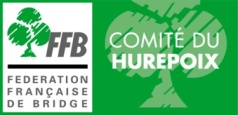 